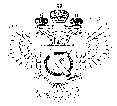 «Федеральная кадастровая палата Федеральной службы государственной регистрации, кадастра и картографии» по Уральскому федеральному округу(Филиал ФГБУ «ФКП Росреестра» по УФО)г. Ханты-Мансийск,	   									       Ведущий инженер ул. Мира, 27					                          		     отдела контроля и анализа деятельности    									                                                     Кургак Н.В.						                                                                                    8(3467) 960-444 доб.2010                                                                                                                                                                                     e-mail: Press86@ural.kadastr.ru
Пресс-релиз10.06.2019Кадастровая палата по  Уральскому федеральному округу – Югре принимает участие в IT- ФорумеФилиал ФГБУ "ФКП Росреестра" по Уральскому федеральному округу – Югре принимает участие в выставке «Информационные технологии для всех». 
ХI Международный IT-Форум 2019 с участие стран БРИКС и ШОС, проходит в городе Ханты-Мансийске 10 и 11 июня. Основной его задачей стало определение направления развития российских регионов и зарубежных партнеров в сфере цифровой экономики.Филиал представляет электронные услуги и сервисы портала Росреестра, такие как «Личный кабинет правообладателя», «Публичная кадастровая карта», «Получение сведений из ЕГРН», «Предварительная запись», «Получение электронной подписи» и др. Специалисты демонстрируют оказание государственной услуги по предоставлению сведений из ЕГРН в виде кадастровой справки о кадастровой стоимости в режиме реального времени, а также выдачу ключей доступа к информационному ресурсу, содержащему сведения из ЕГРН. Кроме того, посетители выставки получают  общую консультацию по использованию портала Росреестра.___________________________________________________________________При использовании материала просим сообщить о дате и месте публикации на адрес электронной почты Press86@ural.kadastr.ru или по телефону 8(3467) 960-444 доб.2010. Благодарим за сотрудничество.